GÉOGRAPHIE – Les migrations internationales – activité à partir d’un Grand reportage diffusé sur RFI Fichier en libre écoute à l’adresse suivante : http://www.rfi.fr/fr/podcasts/20200319-niger-pays-transit-migrants-installation Indiquez le titre du reportage et le nom de la journalisteListez les personnes interviewées (noms, identités, fonctions)Le Niger est longtemps apparu comme un pays de départ et de transit. Quels évènements survenus dans les années 2010 en font aujourd’hui un pays d’installation ?En 2011 :En 2013 :En 2015 : Quelle loi relative aux migrations a été promulguée par le président de la République du Niger en 2015 ? Comment certaines ONG nigériennes considèrent cette loi ? Pourquoi dit-on que le Niger est un partenaire/un laboratoire pour l’Union Européenne en matière de gestion des flux migratoires ? Quel programme l’UNHCR met en place depuis 2017 ? Quelques chiffresCombien de migrants seraient actuellement présents en Libye ? Combien de déplacés (migrants et réfugiés au Niger, Nigériens de retour au pays, déplacés internes) au  Niger ? De l’audio au croquis : le parcours d’AlexandreReprésentez le parcours d’Alexandre (interviewé au début du reportage) en utilisant le fond de carte ci-dessous. Titre : 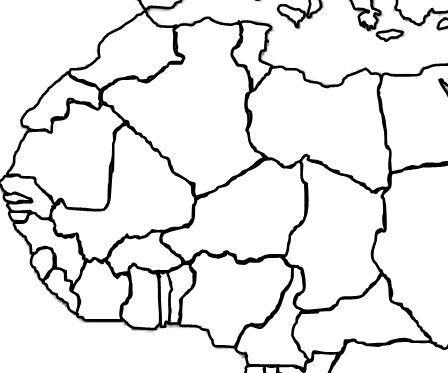 Légende :Nomenclature :